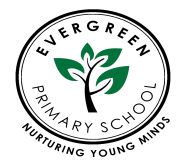 EVERGREEN PRIMARY SCHOOL HOME ACCESS PLUS POLICYHome Access Plus (HAP) Policy	Our Vision	Evergreen Primary School embraces the positive impact and educational benefits that can be achieved through appropriate use of the Internet and associated communications technologies. We are also aware that inappropriate or misguided use can expose both adults and young people to unacceptable risks and dangers. To that end, Evergreen Primary School aims to provide a safe and secure environment which not only protects all people on the premises but also educates them on how to stay safe in the wider world.Introduction	Home Access Plus (HAP) forms part of our Virtual Learning Environment (VLE). HAP is integrated to our school network allowing external access to network drives or cloud services.Purpose of this HAP Policy	The purpose of this policy is to specify user responsibilities and to promote the appropriate use of HAP for the protection of all members of the school community. The HAP Policy applies both within and out the school premises.Your Responsibilities	Please note that by making use of Evergreen HAP you are indicating your agreement with and acceptance of all the conditions within this policy.Evergreen systems may be used by authorised members for any legal activity and must agree to:Not to use HAP for anything else other than for the purposes of teaching, learning and research.Not use HAP for personal commercial use, for example marketing.Not use HAP for uploading, storing, viewing or transmitting any material which is (or may be considered to be) defamatory, inflammatory, discriminatory, obscene, offensive, illegal, personal, sensitive or confidential.Not breach the copyright of the school or any third party by copying from HAP without authorisation. Copyright of the course materials and content HAP are owned or controlled by the school unless otherwise stated. Any copies of third party materials will be clearly labelled with warnings about any copyright restrictions.Any attempt to access the accounts of others or to circumvent the security measures in place on the IT systems is in contravention of this policy, as is any use of a program designed for the purposes of hacking.No user is permitted to download or install any software on the system without the prior authorisation of the Network Manager Mr Feroz Adam.Your Responsibilities and Data Protection	Users of the Evergreen HAP must agree to:Look after their own username and password. Do not share your password with anyone else and do not use the username and password of other users.To immediately change their password if they suspect it to be compromised.Keep physical access to the Evergreen HAP secure. For example, do not login to the HAP and then leave your computer unattended.Not attempt to gain unauthorised access to any part of the HAP.To report any discovery or suspicion of use of the HAP that contravenes any of the conditions of use in this document, whoever it might be perpetrated by or involve, including attempted or actual unauthorised accessNot post material which contains viruses or other programs which may disrupt the school's systems.Not upload private, confidential or sensitive material unless this is authorised by school management.Keep their own data up-to-date and secure.Understand that Evergreen Primary School will not take responsibility for any loss of information, which has been posted on the HAP, once users cease to be formally associated with the school.Enforcement	Certain activities will be regarded very seriously by the school and are subject to severe penalties for users, including suspension of use of the HAP. For staff such activities will be treated as gross misconduct under the Disciplinary and Capability Policy and for students will be regarded as misconduct in the Academic RegulationsExecutive HeadRena BegumProprietorRena Begum Implementation dateSeptember 2019Review date	September 2020